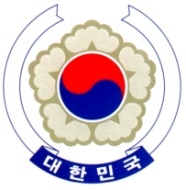 PERMANENT MISSION OF THE REPUBLIC OF KOREAGENEVAThe 22th Session of UPR Working Group	<Check against delivery>Review of CroatiaGeneva, 12 May, 2015Statement of the Republic of KoreaThank you, Mr. President.The Republic of Korea warmly welcomes the delegation of the Government of Croatia.My delegation acknowledges that the Government of Croatia has made significant advancements in the promotion and protection of human rights since its first UPR. In particular, we welcome the ratification of the Hague Convention on the Protection of Children and Co-operation in Respect of Intercountry Adoption, the establishment and implementation of the “National programme for the protection and promotion of human rights” as well as the “National strategy for protection against domestic violence”, and the legislation of the new Free Legal Aid Act which has significantly expanded the scope of legal aid for all citizens.Bearing this progress in mind, my delegation would like to make the following three recommendations;First, we recommend that the Government of Croatia submit its second periodic national report to the Committee on Economic, Social and Cultural Rights (CESCR) which has been due since 2006. Second, sharing the concern regarding the lack of adequate response to family violence or violence against children in practice, we recommend that the Government of Croatia effectively implement the “National strategy for protection against domestic violence, 2011-2016”. Third, we recommend that the Government of Croatia step up efforts to combat the overcrowding of prisons, and in particular provide more correctional detention facilities for female prisoners. Thank you, Mr. President.  /End/